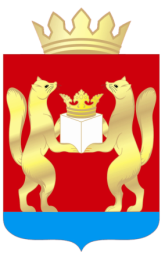 АДМИНИСТРАЦИЯ  ТАСЕЕВСКОГО  РАЙОНА П О С Т А Н О В Л Е Н И ЕОб утверждении Порядка учета и использования средств от платы за наем жилых помещений, поступивших от граждан, проживающих в муниципальном жилищном фонде Тасеевского районаВ соответствии с Бюджетным кодексом Российской Федерации, ст. ст. 67, 153, 155 Жилищного кодекса Российской Федерации, Федеральным законом от 06.10.2003 N 131-ФЗ "Об общих принципах организации местного самоуправления в Российской Федерации", в целях упорядочения начислений, сборов и контроля за поступлением платы за наем жилых помещений муниципального жилищного фонда в бюджет района, а также эффективного использования средств от платы за наем жилых помещений, поступившей от граждан, проживающих в муниципальном жилищном фонде Тасеевского района, руководствуясь ст. 46, 48 Устава Тасеевского района, постановляю:1. Утвердить Порядок учета и использования средств от платы за наем жилых помещений, поступивших от граждан, проживающих в муниципальном жилищном фонде Тасеевского района, согласно приложению к настоящему постановлению.2. Опубликовать постановление на официальном сайте администрации Тасеевского района в сети Интернет.3. Контроль исполнения постановления оставляю за собой.4.Постановление вступает в силу с момента официального опубликования.Исполняющий обязанностиГлавы Тасеевского района                                                     И.И. СеверенчукПриложение к постановлениюадминистрации Тасеевского районаот 21.03.2019  N 172 Порядок учета и использования средств от платы за наем жилых помещений, поступивших от граждан, проживающих в муниципальном жилищном фонде Тасеевского района1. Общие положения1.1. Настоящий Порядок разработан на основании ст. ст. 67, 153, 155 Жилищного кодекса Российской Федерации, Бюджетного кодекса Российской Федерации в целях упорядочения начислений, сборов и контроля за поступлением платы за наем жилых помещений муниципального жилищного фонда в бюджет района, а также эффективного использования средств от платы за наем жилых помещений, поступившей от граждан, проживающих в муниципальном жилищном фонде по договорам социального найма и договорам найма.1.2. Экономическое содержание платы за наем состоит в компенсации инвестиционных затрат собственника муниципального жилищного фонда на капитальный ремонт, реконструкцию, модернизацию и содержание муниципального жилищного фонда. 1.3. Объектами найма жилых помещений муниципального жилищного фонда являются:- жилые помещения в жилищном фонде социального использования;- жилые помещения специализированного жилищного фонда;- жилые помещения в жилищном фонде коммерческого использования.Основанием для расчета и взимания платы за наем является договор найма, заключенный в письменной форме.2. Порядок начисления платы за наем жилых помещений2.1. Размер платы за пользование жилыми помещениями (плата за наем) для нанимателей жилых помещений муниципального жилищного фонда муниципального образования Тасеевского района Красноярского края устанавливается нормативными правовыми актами поселений, на территории которых расположены жилые помещения.2.2. Начисление платы за наем жилого помещения производится отделом экономического анализа и прогнозирования администрации Тасеевского района.2.3. Плата за наем вносится на основании:1) платежных документов (в том числе платежных документов в электронной форме, размещенных в  государственной информационной системе жилищно-коммунального хозяйства (далее - система)), представленных не позднее первого числа месяца, следующего за истекшим месяцем, если иной срок не установлен договором управления многоквартирным домом либо решением общего собрания членов товарищества собственников жилья, жилищного кооператива или иного специализированного потребительского кооператива;2) информации о размере платы за жилое помещение и коммунальные услуги, задолженности по оплате жилых помещений и коммунальных услуг, размещенной в системе или в иных информационных системах, позволяющих внести плату за жилое помещение и коммунальные услуги. Информацией о размере платы за жилое помещение и коммунальные услуги и задолженности по оплате жилых помещений и коммунальных услуг являются сведения о начислениях в системе, сведения, содержащиеся в представленном платежном документе по адресу электронной почты потребителя услуг или в полученном посредством информационных терминалов платежном документе.2.4. Плата за наем жилого помещения вносится нанимателями помещения ежемесячно, не позднее 10 числа месяца, следующего за истекшим месяцем.2.5. Меры социальной поддержки при оплате за наем жилых помещений распространяются на категории граждан, имеющих право на получение мер социальной поддержки по оплате жилья в порядке, установленном действующим законодательством.3. Учет поступлений платы за наем жилых помещений3.1. Учет поступлений за наем жилого помещения осуществляется отделом экономического анализа и прогнозирования администрации Тасеевского района.3.2. Средства, поступившие в виде платы за наем жилого помещения являются неналоговыми доходами бюджета Тасеевского района и аккумулируются на счете бюджета для последующего целевого использования на цели, предусмотренные настоящим Порядком.4. Использование средств, поступивших от платы за наем жилых помещений4.1. Средства, поступившие в районный бюджет от платы за наем жилых помещений, могут направляться на:- капитальный ремонт, реконструкцию и модернизацию муниципального жилищного фонда;- установку приборов учета потребителям коммунальных услуг - нанимателям муниципального жилищного фонда;- на оплату коммунальных услуг за пустующее (нераспределенное) муниципальное жилье;- на возмещение затрат нанимателей на капитальный ремонт жилого помещения, произведенный с согласия наймодателя;- на финансирование взысканных с администрации Тасеевского района сумм по решению суда (арбитражного суда) о взыскании сумм за коммунальные услуги в отношении пустующего (нераспределенного) муниципального жилищного фонда.4.2. Выделение денежных средств на цели, указанные в п. 4.1. настоящего Порядка, осуществляется на основании распоряжения администрации Тасеевского района.5. Контроль за поступлением и использованием средств от платы за наем5.1. Контроль за правильностью начисления, полнотой и своевременностью уплаты осуществляется отделом экономического анализа и прогнозирования администрации Тасеевского района.5.2. Учет поступлений в бюджет и целевое расходование средств районного бюджета от платы за наем осуществляется финансовым управлением администрации Тасеевского района.5.3. В случае выявления нецелевого использования средств, полученных в качестве оплаты за наем жилых помещений, уполномоченное лицо несет ответственность в соответствии с действующим законодательством Российской Федерации.22.03.2019с. Тасеево№ 175